RUBRIC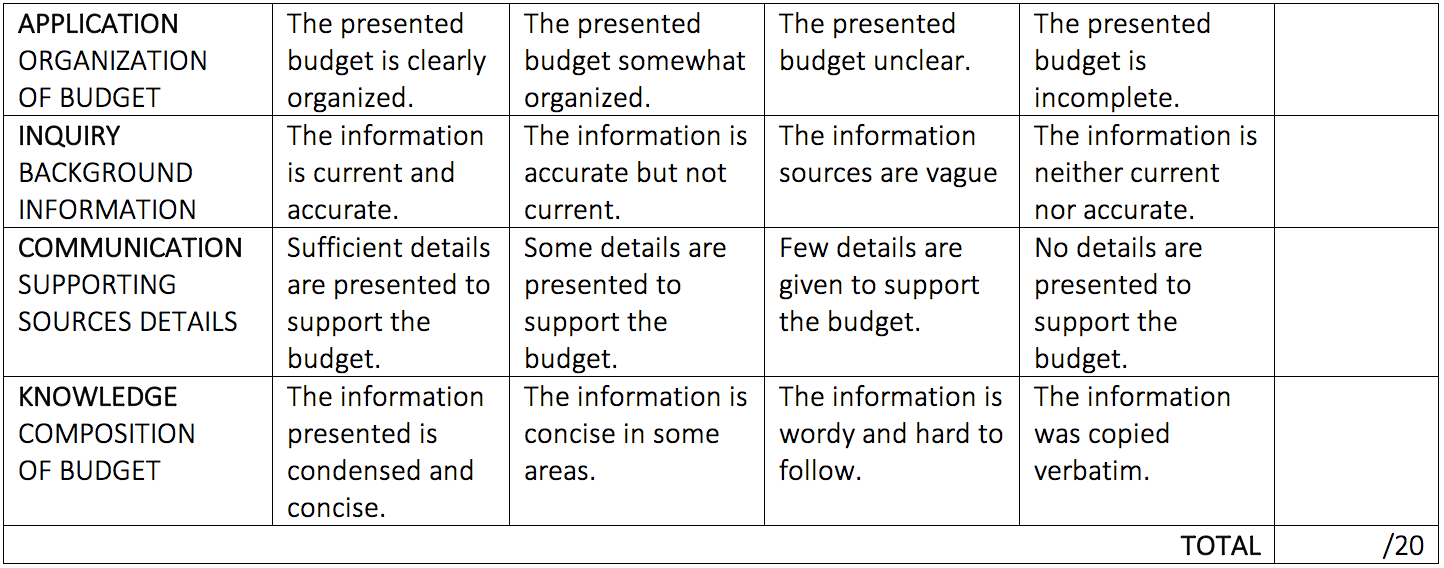 